Лицевой разворот удостоверения о повышении квалификации (форма)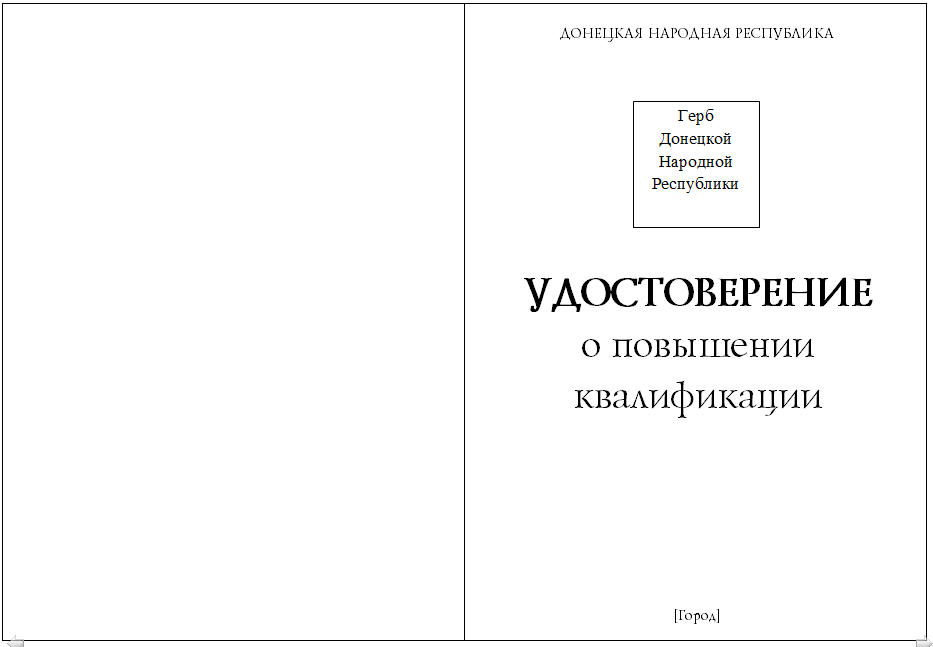 Продолжение приложения 1Внутренний разворот удостоверения о повышении квалификации (форма)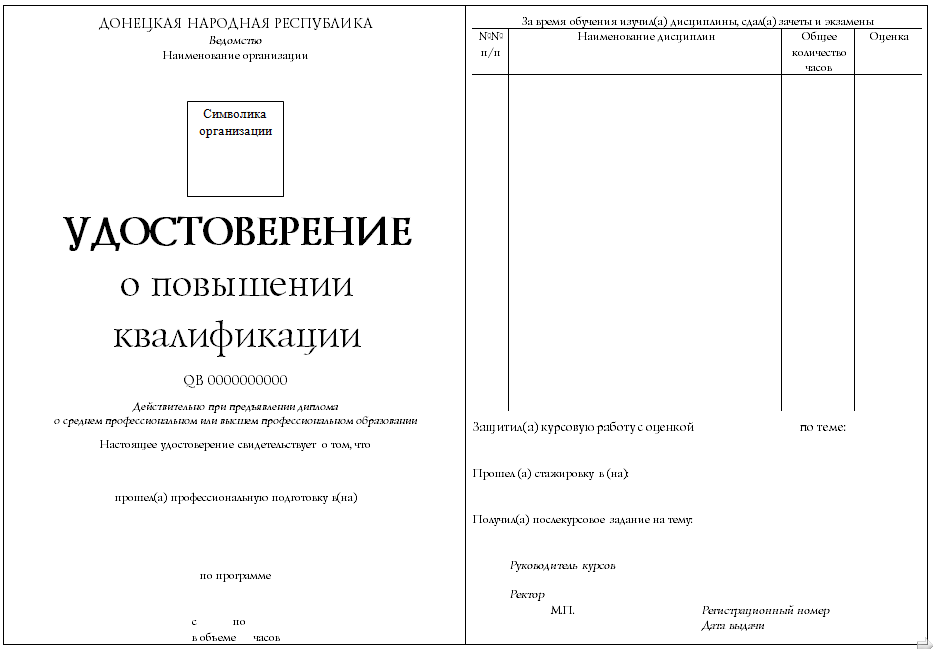 Продолжение приложения 1Лицевой разворот удостоверения о повышении квалификации (образец)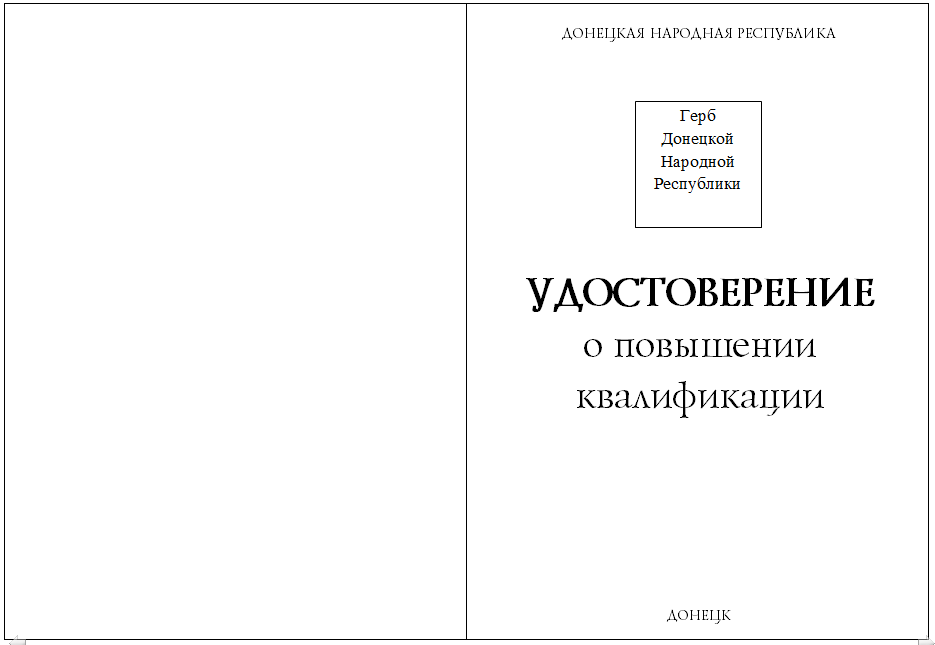 Продолжение приложения 1Внутренний разворот удостоверения о повышении квалификации (образец)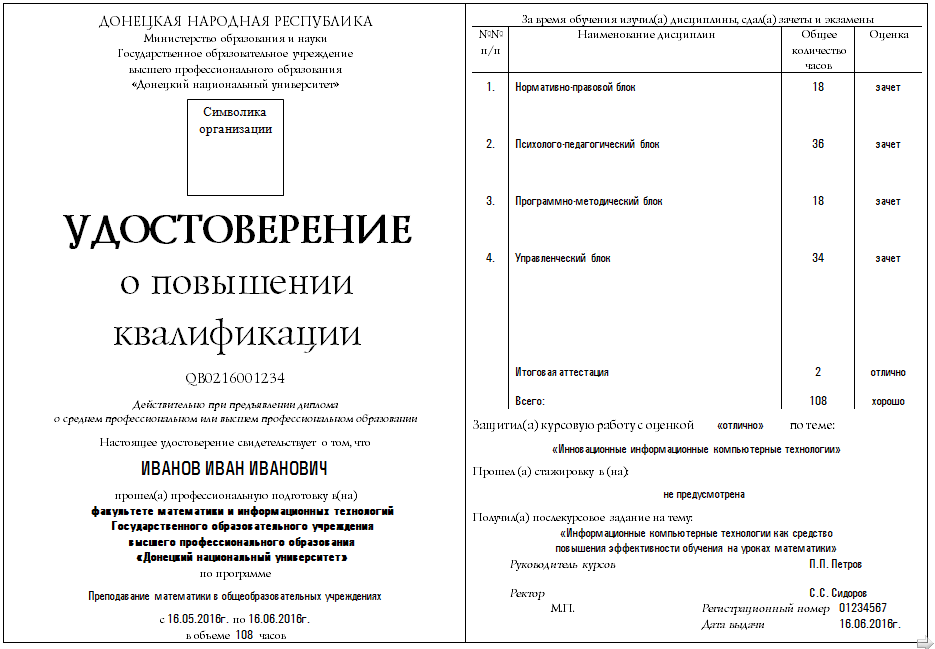 Приложение 1к Описанию формы удостоверения о повышении квалификации(п.п. 1.2, 2.1, 3.1)